Vendredi 27 mars 2020 : défi n°5 : défi photo : Concours de la photo la plus jolie/créative.Prendre une photo de quelque chose de vieux.« Voici ma photo pour le défi numéro 5. Ce sont les Lego de papa qui datent de 1985.A bientôtTom »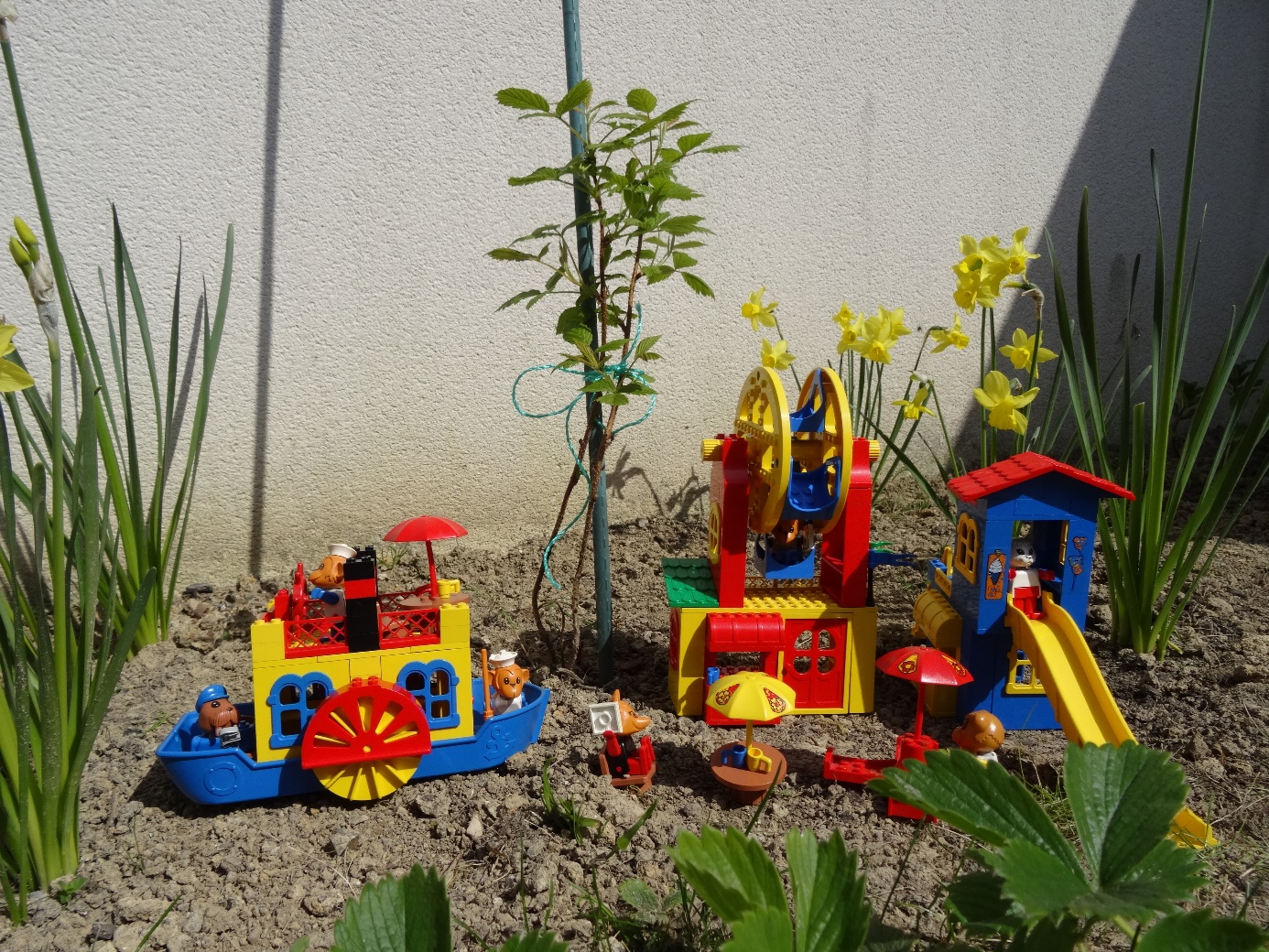 « bonjour katy 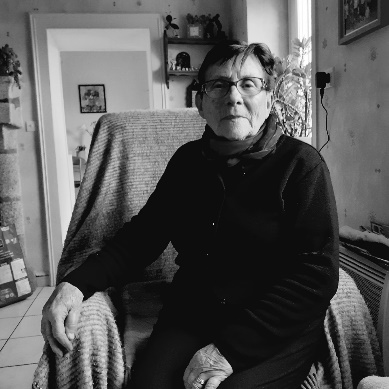 comment vas tu?je t'envoi le défi de vendredi car j'ai eu le temps de le faire j'ai pris en photo quelque chose de vieux, 😀👩 .bon weekenda demain »(année 1945-1946)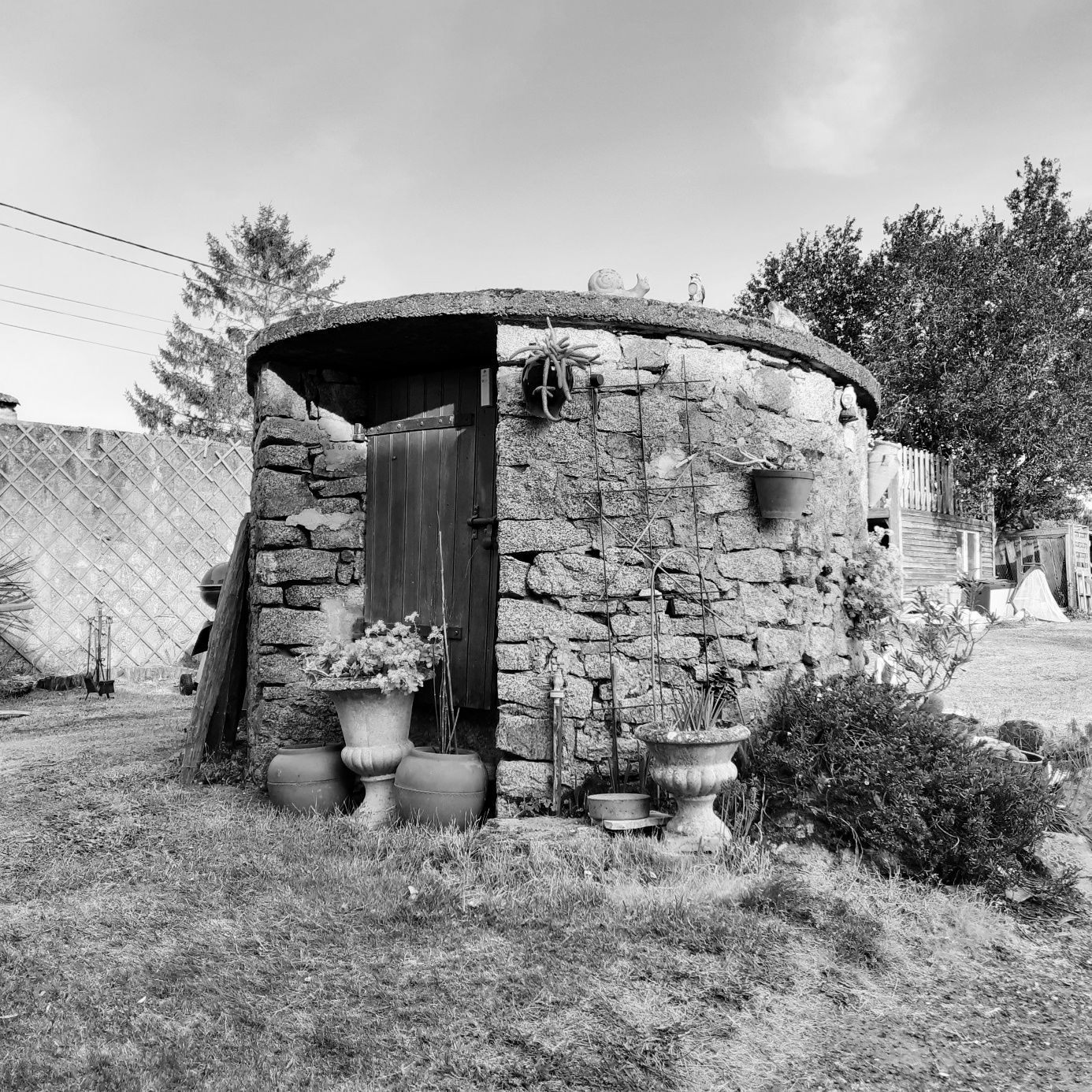 « Bonjour katy,Pour mon défi 4, je te propose un livre de 1976!Bon weRomane »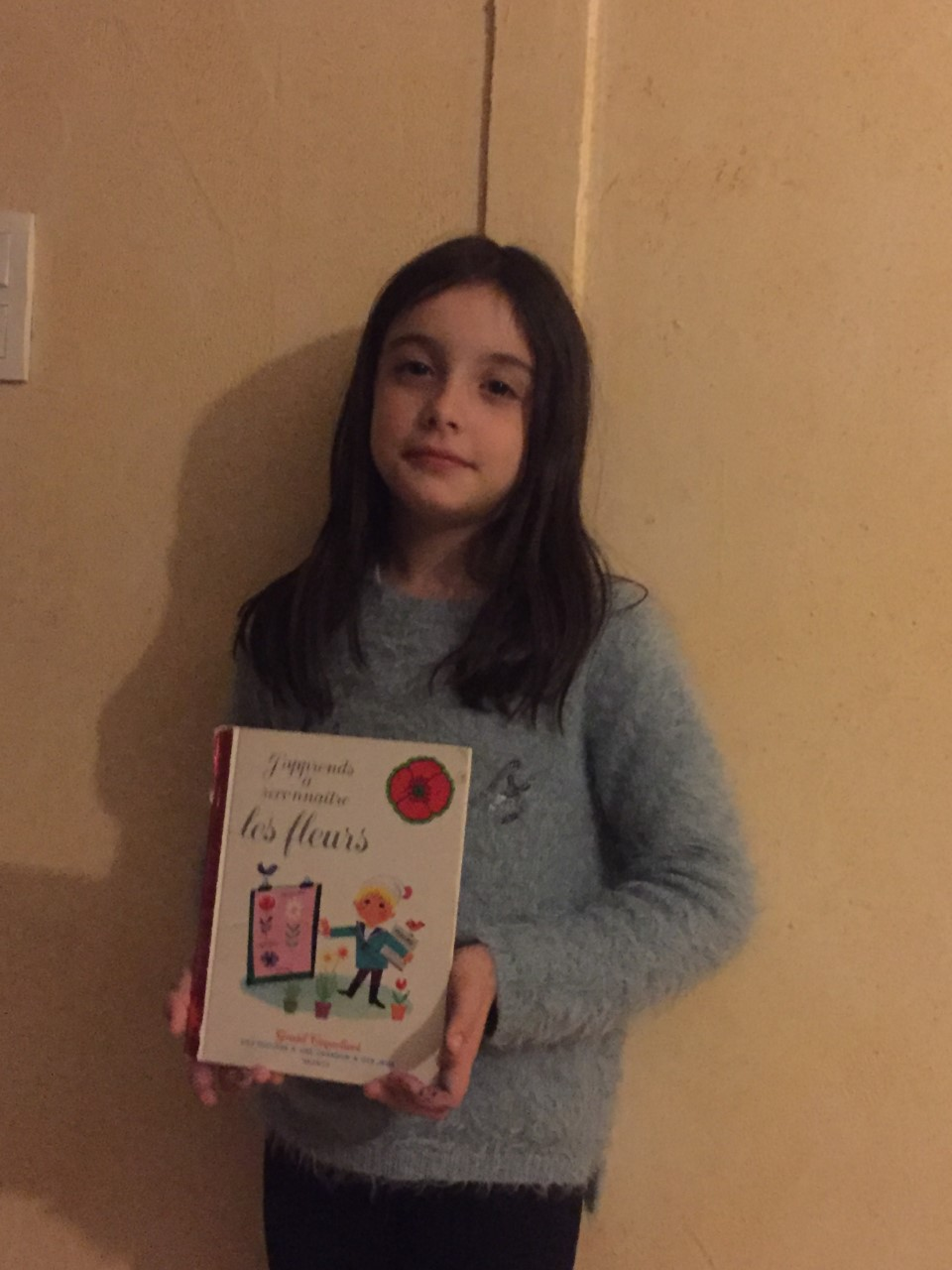 DEFI n°5 (Antoine D.)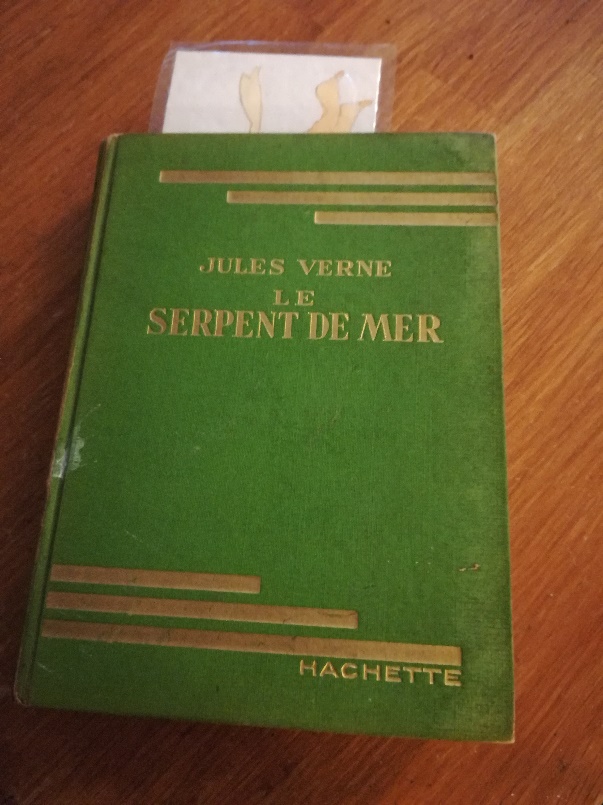 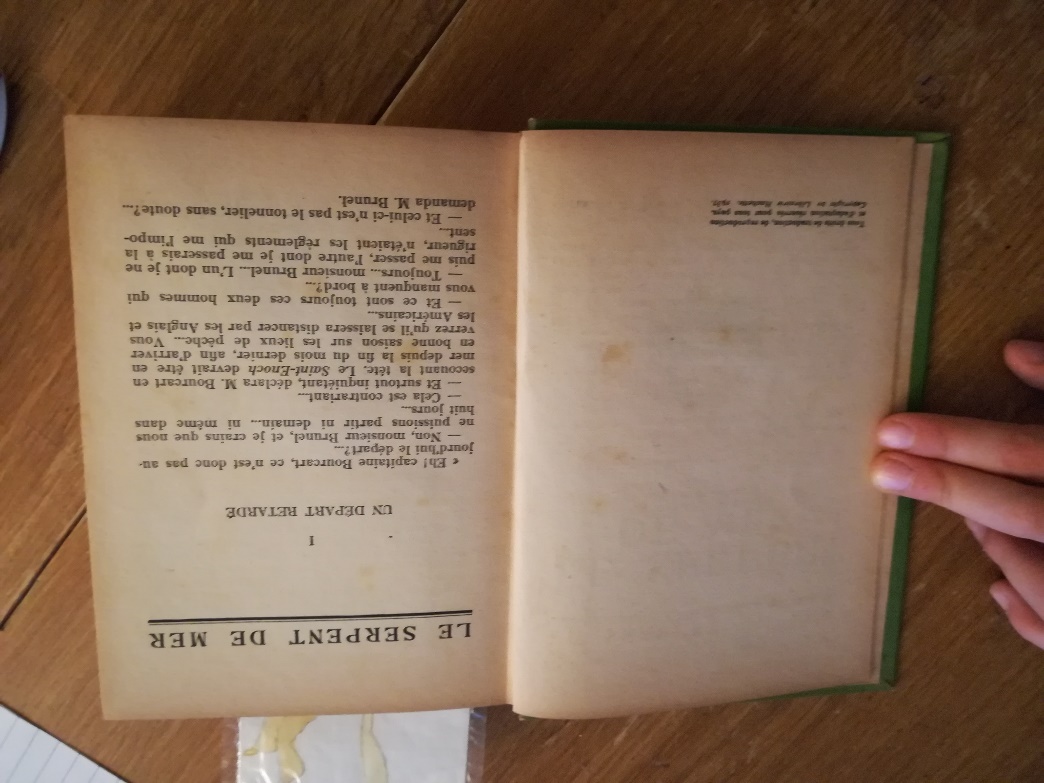 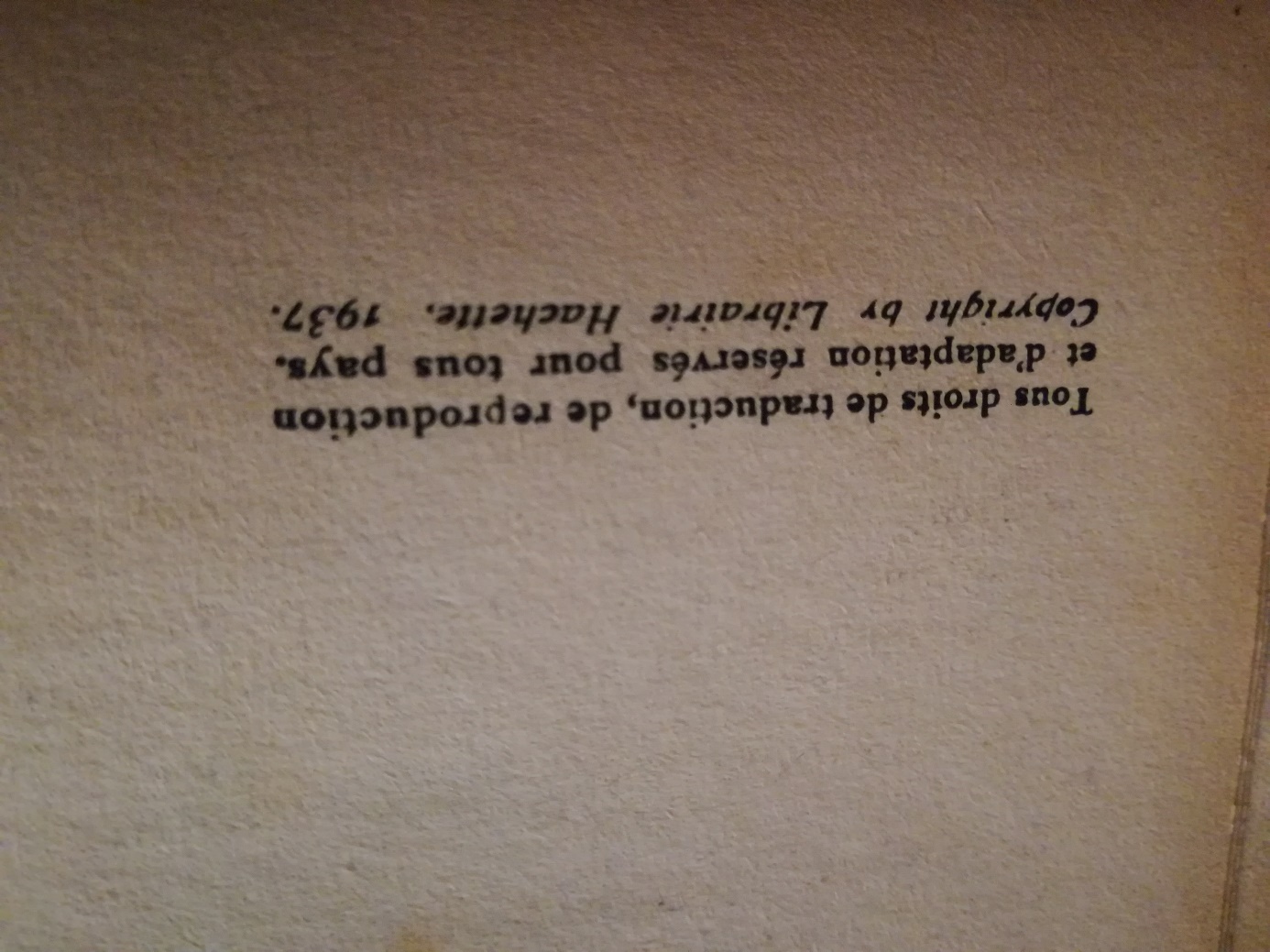 « Voici le dernier défi de la semaine :
Le manuel d‘histoire de mon pépé André, il date de 1929 !Raphaël »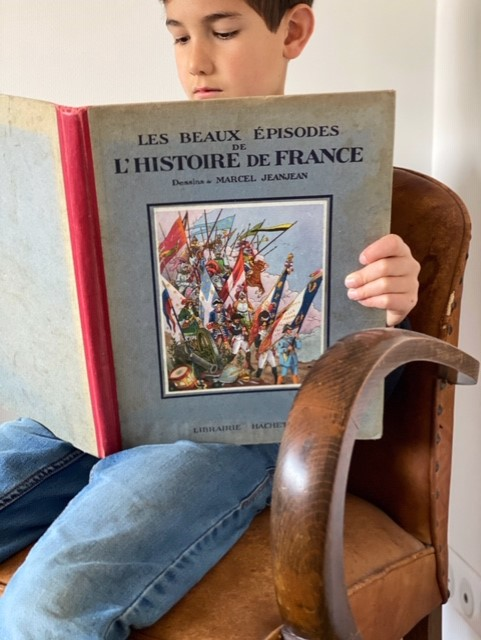 « Bonjour Katy,Le banc est un très vieux trottoir d’égout qui nous sert de banc chez nous.Au revoirAntoine T. »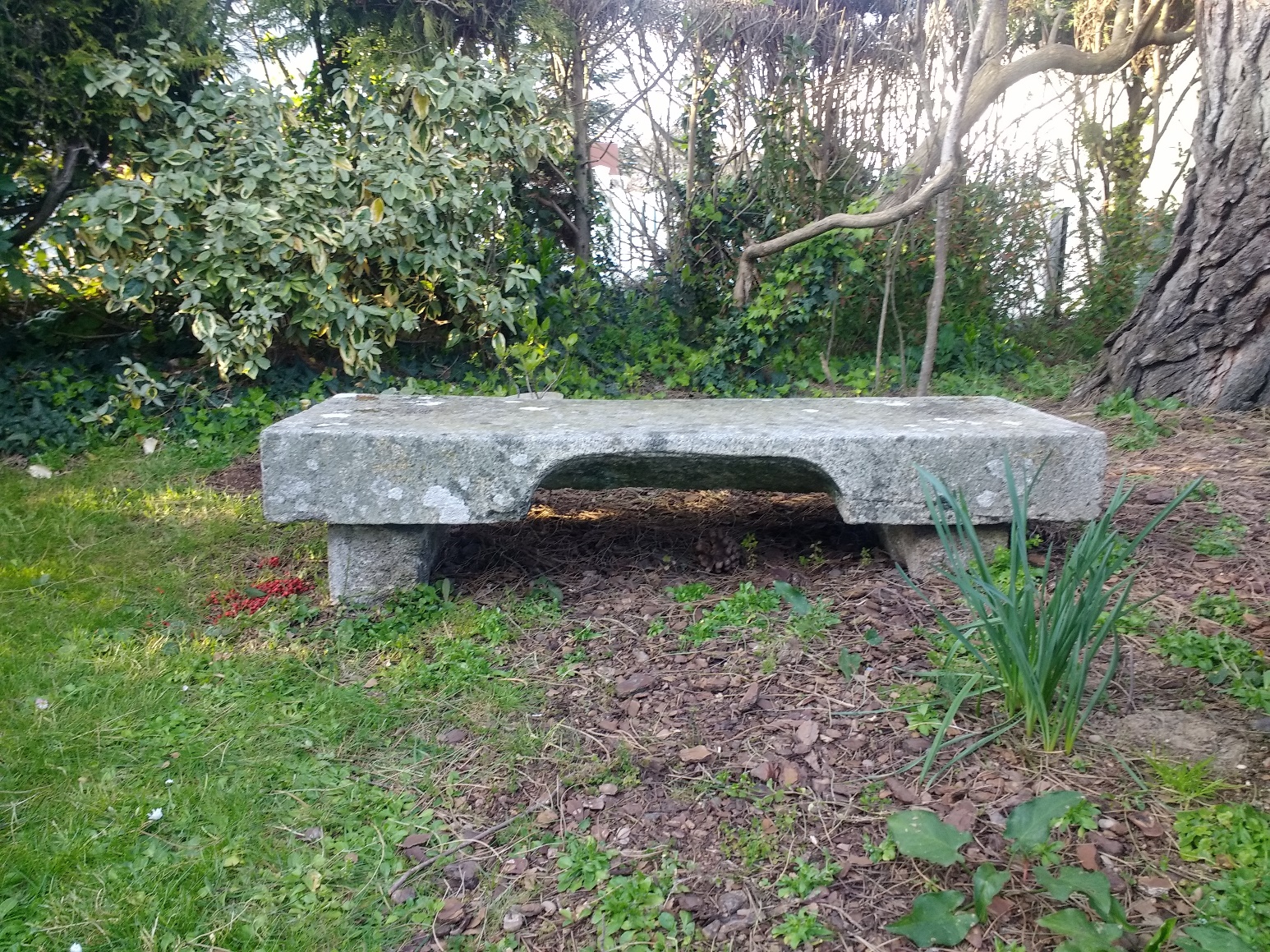 